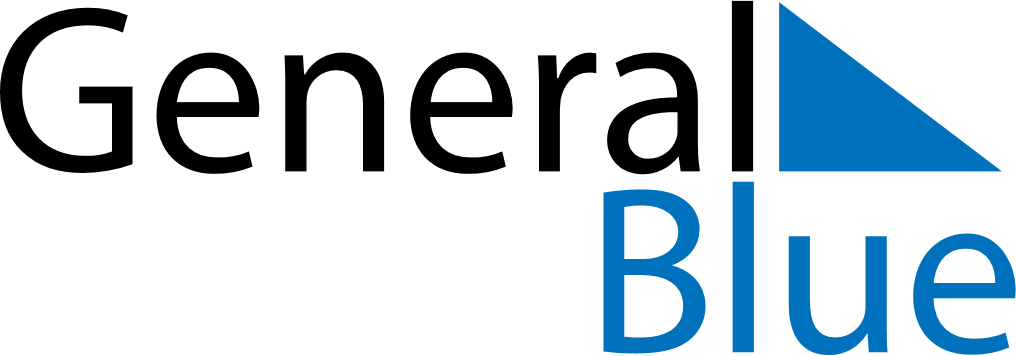 Q3 of 2019Q3 of 2019Q3 of 2019Q3 of 2019Q3 of 2019July 2019July 2019July 2019July 2019July 2019July 2019July 2019July 2019MondayTuesdayWednesdayWednesdayThursdayFridaySaturdaySunday12334567891010111213141516171718192021222324242526272829303131August 2019August 2019August 2019August 2019August 2019August 2019August 2019August 2019MondayTuesdayWednesdayWednesdayThursdayFridaySaturdaySunday123456778910111213141415161718192021212223242526272828293031September 2019September 2019September 2019September 2019September 2019September 2019September 2019September 2019MondayTuesdayWednesdayWednesdayThursdayFridaySaturdaySunday1234456789101111121314151617181819202122232425252627282930